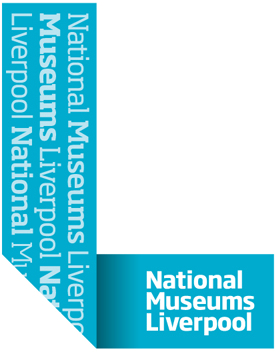 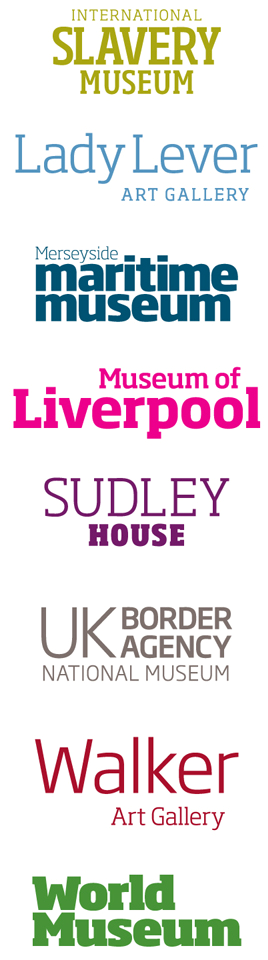 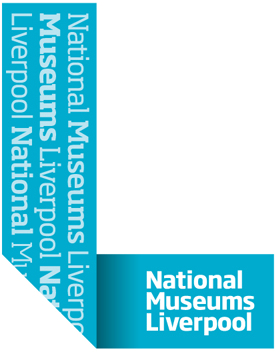 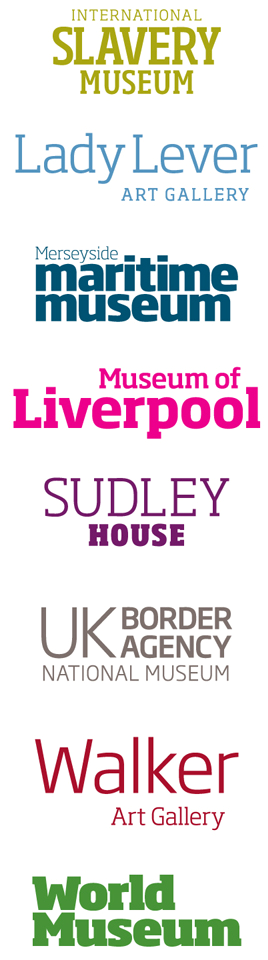 NATIONAL MUSEUMS LIVERPOOLWondrous Place Gallery Football Immersive Film TenderAuthor: Andrea CampomanesDate: 06/04/2021Contents         1	Introduction							31.1	Company Background					31.2	Project Background					31.3	High Level Overview of Requirements			5        2 	Tender Instruction	s						72.1	Introduction						72.2	General							72.3	Confidentiality and Non-Disclosure				82.4	Accuracy of Information and Liability of NML			82.5	Cost of Preparation					92.6	Oral Agreement or Arrangements				92.7	Independent Price Determinations				92.8	Payments Against a Contract Award				92.9	Bidder Misrepresentation or Default				92.10	Amendments to the Tender					9        Responding to the Tender					9        3 	Tender Timing, Scoring and Process					113.1	Questions and Additional Information				113.2	Site Visits						113.3	Target Timetable						11	3.4	Timing and Delivery					11	3.5	Compliance						123.6	Evaluation						12        Bidder Interviews						13        4	Bid Requirements							144.1	Introduction						144.2	Management Summary					144.3	Company Background					14		4.3.1	Company Details					144.3.2	Financial Information				154.3.3	Third Party Services				154.3.4	Relevant Experience and Performance		154.4	NML Security and Health & Safety Requirements		154.5	NML Procurement Protocol					164.6	Timetable						164.7	Contractual Considerations					164.8	Costs							16	Summary of Documents to be returned as part of Submission	16        5 	Requirements Specification						185.1	Requirements Detail					185.2         Support / Maintenance					19Appendices Appendix A 	– 	Form of TenderAppendix B	– 	NML Supplemental conditions Appendix C	– 	NML Safety Guidelines for Contractors Appendix D	– 	NML H&S QuestionnaireAppendix E	– 	NML Procurement ProtocolAppendix F	–             Setout and Performance Spec for Football Immersive Theatre-Rev BAppendix G 	–             Change Control ProcessAppendix H 	–             Area 5.5 Football theatre elevationsAppendix I 	–             Football Immersive Hardware SpecificationsAppendix J 	–             Schedule of Services1.1	Company BackgroundNational Museums Liverpool is a group of very different and wide-ranging museums and galleries; established more than 150 years ago as a complement and counterbalance to the museums in London and brought together in 1986 as a nationally funded group as a symbol of hope and regeneration and because of the global importance of our collections. We are eight exceptional museums and galleries, sharing important stories from ancient times to today through our more than four million objects. As an organisation we are Welcoming, Honest and Educational, and as a team we are Trustworthy, Respectful and Inclusive. By 2030 we want to be the best museum “league” in the world. A league recognised as the best of the best, like the Champions League, the NFL or the Premiership, we want our museums and galleries to be places that everyone wants to see and that all stakeholders want to be associated with. In our buildings and online we will have world-class displays and engagement programmes that make everyone feel welcome. ‘Off the pitch’ our world-class collections and colleagues will be supported to be their best and given great facilities. We will embrace the fact that each ‘team’ in our league is unique with its own fan base and individual stars; but collectively we want to be a league that all museums will aspire to be part of, and which is recognised externally as being a leading example.Our mission is to create memorable experiences for everyone, challenging expectations. National Museums and Galleries on Merseyside was established as a national museum as an incorporated Trustee Body by the Merseyside Museums and Galleries Order 1986, because of the outstanding quality of its collections. In 2003 the name was changed to National Museums Liverpool.  NML is an exempt charity by virtue of Schedule 3 to the Charities Act 2011. NML has status as a Non-Departmental Public Body (NDPB) sponsored by the Department for Culture, Media and Sport (DCMS).  The DCMS became the principal regulator of NML on 1 June 2010 and provides the majority of its revenue funding.1.2	Project Background
Wondrous Place is a permanent gallery within the Museum of Liverpool. The gallery is undergoing a major refurbishment to enhance the visitor experience through engaging and immersive content. The gallery is an eclectic mix of Liverpool’s rich history and modern contribution to the worlds of Sport, Music, Performance and the Arts. With an over-arching theme of ‘creative expression’, the gallery explores varied subjects such as football and music and examines the passion they generate within the hearts and souls of the people of Merseyside. Through the objects, digital content and design, we hope to deliver an exciting and innovative gallery, animating our collections and contextualising them within the creative hub that is Liverpool. Overall, we want to provide an atmospheric, engaging and memorable experience for visitors.The gallery’s key messages, which will be communicated through the gallery interpretation are as follows:An extraordinary number of creative people have come from the city and this has contributed to Liverpool’s strong global identity.Liverpool’s history and identity are expressed through its creative output.Football and music are particularly important forms of creative expression in the city.Protest, activism, and subversion have manifested creatively in the city to give the disempowered a voice to criticise and challenge authority.Many of Liverpool’s creative role models have their roots in our diverse and often under-represented communities.   The key/core audiences we hope to engage with are as follows:Families from Merseyside and the wider North-West region 16 to 24-year-oldsOver 65sTourists to Liverpool (including oversea tourists)Programmed school visits.The gallery is broken down into the following sections:Intro/Creative EncountersMusicSportStage and Screen Video Gaming The Intro/Creative Encounters section introduces the visitor to the concept of Liverpool as an influential creative hub. A photo montage of diverse people and a striking avenue of stand-alone object displays illustrates our key messages and reinforces the overarching theme of ‘creative expression’.The music section covers the history of popular music in Liverpool, from early influences and significant individuals, through to the present-day divergent music community. The three key music scenes explored are Merseybeat, Punk/post-punk and Dance. The early story of the Beatles is told through an immersive music theatre. Jukeboxes, karaoke, and an interactive quiz provide fun and exciting ways to bring the gallery to life and explore Liverpool’s musical history in more depth.Merseyside’s sporting history is rich and extensive, and this gallery content includes the Grand National, boxing, golf, athletics and cycling. Football takes centre stage, and an immersive film takes visitors to the match through the eyes of both Red and Blue fans. New displays will examine equality issues in football, community connections and sporting passions.Stage and Screen is an exciting new addition to the gallery. Merseyside has provided the backdrop to big Hollywood Blockbusters and ground-breaking TV shows, as well being a hub for talented actors, writers and producers. In this section we take a closer look at the places around Merseyside that have and continue to inspire the film and TV industry and examine the city as a film set. The exhibition contains themes around identity and how film can be used to explore social issues. Video Gaming is another new addition to the gallery. Merseyside is connected to the gaming industry through the creation and production of classic games like Lemmings and Wipeout. This display will use bold graphics, film and a participatory element to tell the local story.1.3	High Level Overview of RequirementsBidders are asked to submit a formal tender for the “Wondrous Place Gallery Football Immersive Film Tender”.With the reinstatement of the Wondrous Place Gallery aiming at updating, improving and refreshing the content, accessibility and design of the gallery, the “Kicking and Screaming Experience” needs to be updated to reflect recent events and to adjust its narrative style to truly reflect an inclusive and diverse picture of football in Liverpool.  The original film was created in 2011, with the majority of its content still relevant to this project. We invite bidders to work from the existing film and to present an upgrade in style and design, as well as an expansion of the narrative that incorporates new footage of recent events in football in Liverpool.MAIN OBJECTIVES  Using the existing film as a base, we invite bidder to propose a refreshened and reinvigorated experience of our Football Immersive film, including: showcasing a film that better reflects the diversity of football fans.  including additional footage and improved content, interpretation and design that attracts a wider and more diverse audience. showcasing and amplifying the inclusion of groups historically excluded from the social picture of football in Liverpool.reusing current film footage as and if appropriate.  updating content for existing narratives within the film and plan appropriately to adapt the film to new AV equipment purchased as part of the reinstatement project.including new content to represent Liverpool’s contemporary history of football.updating license agreements due for renewal.   See Appendix J for detailed Schedule of Services.Please note the hardware will be provided by NML’s chosen hardware suppliers. We welcome bidder to suggest hardware upgrades. See Appendix I for full list of current hardware list of equipment and current software. A Hardware package will go out to tender once the Software contractor has been appointed.The software content provider will need to work and collaborate with the internal content team to create and deliver the production of the AV software content for the gallery. Once all AV software content has reached the final stage of sign-off by the client, the AV Software content provider will be responsible to deliver all AV content to the AV Hardware contractor.The successful bidder is expected to submit the final Football Immersive Film on September 13 2021 at noon. The deadline to commission, test and install all digital elements on gallery is on w/c 11 October 2021. The AV Software content provider will need to deliver all final version/signed off AV content to the AV Hardware provider by September 10 at the latest time to install the AV software content onto gallery.  AV & Hardware installation is due to commence on w/c 27 September 2021 and be completed within two weeks.1.4 Existing SolutionThe Kicking and Screaming Experience is a 2-15min panoramic multi-image film with an additional floor projection. The film was commissioned in 2011 and its original concept was narrated through the eyes of 11-year-old twin boys that narrate the viewer the story of football in Liverpool; one supporting the Blues, the other the Reds. The narrators show the passion and commitment to each football club that spans over time.Sample footage from the original video is available to bidders upon request. The full footage can only be made available to bidders from w/c 12 April 2021. For current floorplans of the Football Immersive Theatre layout and elevation see Appendix F Setout and Performance Spec for Football Immersive Theatre-Rev B and Appendix H Area 5.5 Football theatre elevations.2 Tender instructions2.1  IntroductionTendering is required by NMLs procurement processes that ensure that NML is adhering to Managing Public Money guidelines. The Bidder is requested to propose a solution that will meet the current and future requirements of NML, as detailed within this tender pack. 2.2  GeneralNML reserves the right, without prior notice, to change, modify, or withdraw the basis of its request and/or to reject all proposals and terminate negotiations at any time.  In no circumstance will NML incur any liability in respect of time, effort or costs incurred in regard to either discussions, meetings or time spent in respect of reviewing and/or responding to this document or any subsequent material.This tender is not a purchase order or an offer to contract and does not constitute an offer capable of acceptance. This tender does not commit NML or any official of it to any specific course of action. The issue of this tender does not bind NML or any official of it to accept any proposal, in whole, or in part, whether it includes the lowest priced proposal, nor does it bind any officials of NML to provide any explanation or reason for its’ decision to accept or reject any proposal. Moreover, while it is the intention of NML to enter contract negotiations with the selected bidder, the fact that NML has given acceptance to a specific Bidder does not bind it or any official of it in any manner to the bidder. Acceptance of a proposal neither commits NML to award a contract to any bidder, even if all requirements stated in this tender are satisfied, nor does it limit NML’s right to negotiate in their best interest. NML reserves the right to contract with a bidder for reasons other than the lowest price. Contract award will be post the tender process and may be awarded without discussions or negotiationsThe bidder shall be deemed to have examined before the submission of their bid submission, all the provisions in this tender as well as regulations and other information relevant to your bid submission, and to have fully considered the risks, contingencies, and other circumstances, which could affect the bid submission. The bidder shall be responsible for obtaining all information by the making of reasonable and prudent inquiries and, by prior arrangement. By submitting a bid submission, the bidder represents that it has read and understood the tender. The bidder will consider the contents of any submitted bid submission as an offer to contract.Any attempt by bidders or their advisors to influence the contract award process in any way may result in the bidder being disqualified. Specifically, bidders shall not directly or indirectly, at any time:Revise or amend the content of their tender in accordance with any agreement or arrangement with any other person, other than in good faith with a person who is a proposed partner or bidder;Enter into any agreement or arrangement with any other person as to the form or content of any other tender, or offer to pay any sum of money or valuable consideration to any person to effect changes to the form or content of any other tender;Enter into any agreement or arrangement with any other person that has the effect of prohibiting or excluding that person from submitting a tender;Canvass NML or any employees or agents of NML in relation to this procurement; orAttempt to obtain information from any of the employees or agents of NML or its advisors concerning another bidder or tender; orOffer, pay, promise to pay, or authorize the giving of any financial or other benefit to any person for the purpose of obtaining an improper advantage, or otherwise conduct themselves in a manner contrary to any anti-bribery or anti-money laundering legislation and/or regulations in the broadest sense (whether issued by the EU, the US, the UN or any other body) or any other such rule or legislation that may apply from time to time.  Bidders are responsible for ensuring that no conflicts of interest exist between the bidder and its advisors, and NML and its advisors and Partners.NML also reserves the right to cease discussions with any bidder from the date of submission of bidder tender.Failure to meet a qualification or requirement in this tender will not necessarily subject a proposal to disqualification but may do so. 2.3  Confidentiality and Non-DisclosureThe information contained in this tender (or accumulated through other written or verbal communication) is confidential. It is for proposal purposes only and is not to be disclosed or used for any other purpose.Information received by NML in this tender will be held in strict confidence and will not be disclosed to any party, other than within NML and their engaged consultants if appropriate, without the express written consent of the bidder. NML undertakes not to publicise any information obtained during this tender process, either generally or to any other bidders involved in the tender. Additionally, there will be no obligation on the part of NML to share any of the results or conclusions of the tender process with any bidder.As a responder to this tender, you are reminded of the need for confidentiality and the need not to divulge your actual or intended tender price or an approximation of that price to any other person or body until we notify you that the contract has been awarded. 2.4  Accuracy of information and liability of NML The information contained in this tender has been prepared by NML in good faith but does not purport to be comprehensive or to have been independently verified. NML does not accept any liability or responsibility for the adequacy, accuracy, or completeness of, or make any representation or warranty (express or implied) with respect to the information contained in the tender, or with respect to any written or oral information made or to be made available to any bidder or its professional advisors and any liability therefore is hereby expressly disclaimed. Bidders considering entering into a contractual relationship with NML should make their own enquiries and investigations of NML's requirements. The subject matter of this tender shall only have contractual effect when it is contained in the express terms of an executed agreement. Nothing in this tender is, or should be, relied upon as a promise or representation as to the future, and NML does not undertake to provide bidders with access to any additional information, or to update the information in this tender, or to correct any inaccuracies that may become apparent. NML reserves the right, without prior notice, to change the procedures outlined in this tender or to terminate discussions and the delivery of information at any time before entering into an agreement.Should there be any obvious typographical errors or misunderstandings in the tender documentation then clarification should be sought.  However, if the response is found to misrepresent facts, the documents will be deemed void.  In the case where the error or misrepresentation is not discovered until after the contract is awarded, we reserve the right to determine the contract and costs incurred by us as a result of the determination shall be recoverable from the bidder under the contract.2.5 Cost of PreparationNML will not accept any liability or responsibility for any costs incurred by the bidder in preparing this tender document or any associated work effort.2.6 Oral Agreement or ArrangementsAny alleged oral agreements or arrangements made by the bidder with any NML agent or employee will be disregarded in any proposal evaluation or associated award.2.7 Independent Price DeterminationsThe bidder shall warrant, represent, and certify that the following requirements have been met in connection with their proposal for this tender:The costs proposed have been arrived at independently, without consultation, communication, or agreement for the purpose of restricting competition as to any matter relating to such process with any other organisation or with any competitor;Unless otherwise required by law, the pricing proposed has not been knowingly disclosed by the bidder on a prior basis directly or indirectly to any other organisation or to any competitor; and no attempt has been made, or will be made, by the proposed to induce any other person or firm to submit or not to submit a proposal for the purpose of restricting competition.2.8 Payments Against a Contract AwardUnder no circumstances shall the successful bidder begin to perform under the contract prior to the effective date of the contract. NML shall assume no liability for payment of services under the terms of the contract until the successful bidder is notified that the contract has been agreed by both parties.2.9 Bidder Misrepresentation or DefaultNML may reject the proposal and void any award resulting from this tender to a bidder who makes any material misrepresentation in their proposal or other submittal in connection with this tender.2.10 Amendments to the Tender NML reserves the right to issue amendments or modifications to this tender during the tender stage. These will be amended on the procurement portal where the tender was originally advertised and bids will be assumed to take account of any such modifications and amendments.2.11 Responding to the TenderIn responding to this tender, the bidder you specifically agrees to the following:Having examined all parts of the tender that the supply of the Goods and/or Services to NML will be at the rates/prices as provided. All prices must be quoted on the basis indicated in the accompanying documents, except where the bidder proposes alternative priced procedures, and should exclude VAT. Discounts for prompt payment should be stated.  The basis of the price shall be inclusive of all costs and delivery to NML.  That any contract whatsoever that may result from this tender shall be subject to the laws of England and Wales as interpreted in an English Court.The prices quoted and all other information supplied in this tender are valid and open to acceptance by NML for a period three calendar months from the tender return date specified in the tenderThe essence of competitive tendering is that NML shall receive bona fide competitive tenders from all companies tendering. In recognition of this principle, any response is declared to be a bona fide tender, intended to be competitive and that the bidder (or representatives) have not fixed or adjusted the amount of the tender by or under or in accordance with any agreement or arrangement with any other person.The bidder declares that you have not done and undertake that you will not do any of the following acts:- communicate with a person, other than the person calling for this tender, the amount or approximate amount of the proposed tender.enter into any agreement or arrangement with any other person that he shall refrain from tendering or as to the amount of any tender to be submitted.offer to pay or give, or agree to pay or give, any sum of money or valuable consideration directly or indirectly to any person for doing or having done or causing or having caused to be done in relation to any other tender or proposed tender for the requirement any act or thing of the sort described above.3.1 Questions and Additional InformationFormal queries concerning the content of this tender and the bidder’s submission should be submitted in writing by e-mail to Ian Lindsay (Ian.Lindsay@liverpoolmuseums.org.uk) with the subject title “Wondrous Place Gallery Football Immersive Film Tender”. Where questions are raised by bidders and answers given clarify NMLs requirements for the tender, then these questions and answers may be shared with other bidders responding to this tender.Queries must not be directed through any other employee, contractor or consultant who is engaged as part of the tender working party. 3.2 Site VisitsDue to COVID-19 restrictions, site visits are not available for this tender.3.3 Target TimetableThe target timetable for this project is shown in the table below but bidders must be aware that whilst every effort will be made to meet these dates, the timetable may change for operational reasonsNote – all deadlines are at Noon on that business day.3.4 Timing and DeliveryThe bidder must provide a full submission by email. Bids should be in Microsoft Word, Excel or PDF format. The submission must include a copy of “Appendix A - Form of Tender”.The submission must be made to Tenders@liverpoolmuseums.org.uk. To ensure that your submission is successful you should ensure that each email is less than 8Mb. Emails should be titled “Wondrous Place Gallery Football Immersive Film Tender”. If multiple emails are sent the header should indicate they are “Wondrous Place Gallery, Museum of Liverpool, Football Immersive Film Tender”.Bid submissions must be received no later the date as specified in section 3.3 above. Any response received after this date and time may be discounted from further consideration. Any requirement that the bidder might have for proof of delivery is at the bidder’s discretion and cost.No bid submission will be opened until the deadline as specified in section 3.3 above.To enable an efficient and fair evaluation process this process must be strictly adhered to. If a bidder does not comply with the requirements contained in this Section, NML may (in its sole discretion) disqualify the bidder from the competition. Bidders should send another email to request receipt of submission. NML accept no responsibility for receipt of submissions and subsequent inclusion in review and evaluation, until NML have confirmed receipt by sending a confirmation email (non auto generated).3.5 ComplianceThe bid submissions will be checked initially for compliance with this tender and for completeness. Responses that are not substantially complete and/or compliant will be rejected. The compliance criteria are as follows:Tender documentation received by specified deadlineAll relevant questions answeredAll relevant information providedCompliance with any specified timescalesSigned Form of TenderSigned Acknowledgement of NML Procurement Protocol formSigned completion of Health & Safety forms (if applicable)3.6 EvaluationBid submissions that pass the compliance checks will then be evaluated against the criteria specified below. During the evaluation period, NML reserves the right to call for further information from The bid submissions will be evaluated according to the following criteria, to determine the highest scoring responses:Only information provided as a direct response to this tender will be evaluated.  Information and detail which forms part of general company literature or promotional brochures etc. will not form part of the evaluation process. Supplementary documentation may be attached where you have been directed to do so. All sections must be answered unless advised otherwise.In order to protect the quality of any procurement, any tender response that scores below the minimum quality score threshold will not be considered. 3.7 Bidder Interviews Following the deadline for bid submission, NML will evaluate and score each bidder’s submission against the evaluation criteria. Bidders may be invited to attend an online interview to discuss the content of their written bid. A maximum of 6 bidders will be invited to interviews. Any bidder with a submission score greater than 20% behind the highest score will not be interviewed.4.1	IntroductionThis section provides bidders with details of the form and content of bids that are invited and sets out the procedural requirements with which bidders must comply when submitting bids in order for their bids to be considered by NML. The process is intended to: • assist NML in choosing the most economically advantageous bid; • make clear the requirements with which bidders must comply and the basis on which the bids will be evaluated; and • maintain competition throughout. If a bidder does not comply with the requirements contained in this Section, NML may (in its sole discretion) disqualify the Bidder from the competition. Bids should be as concise as possible, whilst providing sufficient information to enable NML to evaluate bids in accordance with this tender. The bidder is required to prepare the proposal and pricing based on the requirements specification detailed in section 5 of this document. Any assumptions that the bidder makes must be clearly stated in the appropriate section.The costs must be fully itemised and transparent.If the bidder has additional information that is directly relevant to the stated requirements but not explicitly requested, this may be added to the end of the most appropriate section under the heading “Additional Information” or referenced out to appendices.Failure to return all of the requested documentation may result in your tender not being considered further.This document details baseline requirements for the solution. This is not meant to be an exhaustive list of requirements but it will however serve to identify suitable solutions and bidders. NML reserves the right to modify its requirements at any time.4.2	Management SummaryThe bidder must provide a concise management summary of their offering, including the following:A brief overview of the proposed solution including reference to any partners and third parties.Reasons why NML should choose the proposed bidder and solution.Summary of the bidder’s commercial offer.4.3	Company Background4.3.1 Company DetailsThe bidder must provide the following information:The registered name and address of the companyDetails of any holding companiesThe date the company was establishedThe main activities of the companyThe proportion of the total business accounted for by the proposed servicesThe number and location of offices, identifying the main functions of eachInsurance details (Professional Indemnity cover, Employers Liability cover, IPR cover)Company accreditations (professional body accreditations and trade body accreditations but excluding awards)Certifications and last audit dates, e.g. ISO9000 / 9001An organisation chart that highlights those functions that would be involved in the delivery and subsequent support of the proposed servicesThe quality assurance mechanisms employed by the bidderDescribe any recent mergers or acquisitionsDetail any significant partnerships that will be used to deliver the proposed services. Detail the specific nature of each partnership and describe the commercial and contractual implications4.3.2	Financial InformationThe bidder must provide audited accounts for the last three financial years. If the organisation has not been in existence for three years then supply all available accounts.4.3.3	Third Party ServicesThe bidder must provide the following information for each of the proposed third parties / sub-contractors that may form part of the proposed solution to this tender:ServiceSupplying bidder nameProduct name / versionList of relevant clients where the bidder has provided that service4.3.4	Relevant Experience & PerformanceThe bidder must provide evidence of previous experience in relation to expertise required and performance in completing past projects to the required standards.As part of the selection process NML will require to contact existing customers of the bidder for similar solutions. The bidder must select 2 reference clients and provide the following contact information:Client name and addressDescription of solution providedKey contact name, title, and contact informationLength of the supply relationshipRelevance to this tenderSize and duration of projectRole of the tendererPerformance, in relation to time, budget, claims, project management and value of the solution.NML undertakes not to contact any reference company without arranging such contact via the bidder’s Account Manager first.4.4	NML Security and Health & Safety requirementsAs part of the selection process NML will require potential bidders to agree to NML’s security and Health and Safety requirements. Please review the enclosed documents:i)	 Appendix B – NML Supplemental conditionsii) Appendix C – NML Safety Guidelines for Contractorsiii)Appendix D – NML H&S QuestionnairePlease complete and return the NML H& S Questionnaire with your submission.4.5	NML Procurement ProtocolAs part of the NML Procurement protocol and procedures, NML expect suppliers to uphold similar business standards, particularly in relation to sustainability, ethics and the Modern Slavery Act. NML will require potential bidders to agree to NML’s Procurement Protocol and their agreement to uphold those values. Please review the enclosed document:i)	 Appendix E – NML Procurement ProtocolPlease complete and return the NML Procurement Protocol Supplier Agreement.4.6	TimetablePlease note that the assets submission must be completed by 31 August 2021.Please note that the project must be completed by 15 October 2021.Bidders should present a detailed timetable for planning, installation and completion for the project as a whole, indicating how this date will be achieved.4.7	Contractual ConsiderationsThe bidder must provide a copy of their standard Terms and Conditions for the proposed services.4.8  	CostsA full breakdown of all costs is to be provided. One off costs and continuing running costs should be clearly distinguished. Please provide details of any potential extra costs.Cost breakdown should include the following as a minimum:As an exempt charity and an educational institution funded by government (DCMS). NML generally qualifies for academia, educational or charity pricing schemes offered by many bidders and manufacturers and this must be taken into account when tendering.
We would look for a phased payment schedule across the lifetime of the schedule, with minimal upfront payment. We would expect each phased payment to be invoiced with accompanying evidence of work completed and time spent.4.9  	Summary of Documents to be returned as part of SubmissionBidders are required to provide the following completed documents as part of their tender return, if a bidder fails to return the below items the tender submission will be considered invalid:Form of TenderProvide approach ideas to tender briefs and portfolio of previous works (As per evaluation criteria)Pricing document - Cost breakdownManagement summary answers (section 4.2)All requirements referenced in point 4.3Confirmation of Delivery dates/ProgrammeDetailed specification of proposed solutionAcknowledgement of NML Procurement Protocol formStandard Terms & ConditionsIntroduction StepTaskDate1.Tender issued06/04/20212.Deadline for clarification questions 20/04/20213.Responses to clarification questions issued21/04/20214.Deadline for Bid Submission27/04/20215.Evaluation of the Tender Responses commences28/04/20217.Notification to unsuccessful Bidder06/05/20218.Provisional notification to Successful Bidder 07/05/20219.Order Placed & contracts signed17/05/202110.Final submission of assets13/09/2021CriteriaElement of EvaluationMax Score AvailableQualityResponse to brief40Ability to deliver to timescales and schedule 10Quality & Experience of team10CostInitial Purchase cost40Total100Minimum Quality Score threshold (60%)36Bid Requirements 